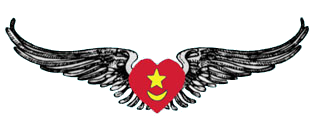 Life on the Path of the Heart “Spirituality is the tuning of the heart; one can obtain it neither by study, nor by piety.” HIKPlace: 			  4600 Kingsbury Trail Richfield OH 44286            Dates / Time:               October 8th  & 9th / 10 AM – 5 PM dailyCost:                 		  $225 through September 28th, 2016  - $250 thereafterContact:          	  330-659-6356 or 330-655-5454This world, with all its joys and difficulties, demands that we find within us a compass that points to truth, fulfillment and healing. The subtle heart is that compass. It is by looking through the eye of the heart and listening through the ear of the heart that the deeper layers of truth and the possibility of personal fulfillment are opened to us. This retreat will draw from the teaching of the great Sufi master Hazrat Inayat Khan and from The Raphaelite Work ™ developed by Himayat Inayati. There will be teachings, practices, and sharing - allowing participants to take home a deeper understanding of how to access and apply this wondrous compass to their personal transformation and healing. Himayat Inayati, M.S., Th.D., has been traveling the path of the heart for 44 years, receiving the spiritual transmission of Pir Vilayat Inayat Khan and Murshid Samuel Lewis. Himayat was the international head of the Sufi Healing Order for twenty years. One of Himayat’s strengths is making subtle teaching and practice accessible and applicable to the solution of contemporary problems. He has taught mysticism and healing in fourteen countries and created twenty-seven national and international conferences that addressed integrating spirituality and science to address healing and health care.  In the 1990’s he developed The Raphaelite Work ™ as a means of attending to personal healing with sacred presence.  Presently he co-leads Light of the Mountains Retreat Center, with his wife Shahida, in Leicester, North Carolina.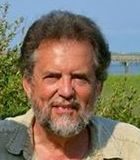 To register address and send a check to: Universal Awakening, PO Box 1958, Leicester, North Carolina 28748 – Paypal Merchant: office@universal-awakening.org